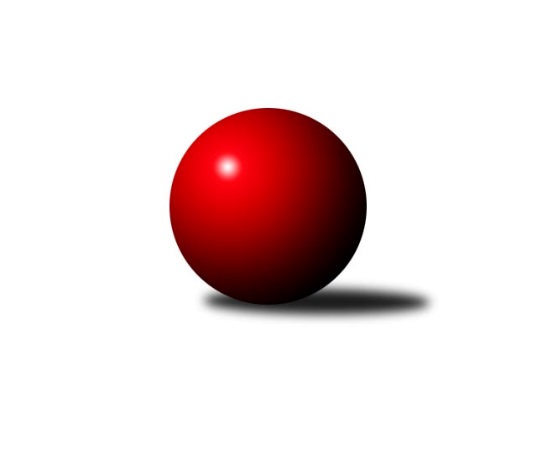 Č.6Ročník 2022/2023	5.11.2022Nejlepšího výkonu v tomto kole: 3472 dosáhlo družstvo: TJ Sokol Luhačovice3. KLM C 2022/2023Výsledky 6. kolaSouhrnný přehled výsledků:TJ Opava 	- TJ Sokol Luhačovice	2:6	3391:3472	9.0:15.0	5.11.KK Zábřeh B	- KK Jiskra Rýmařov 	6:2	3244:3182	13.5:10.5	5.11.TJ Prostějov 	- TJ Unie Hlubina	4:4	3370:3384	14.0:10.0	5.11.KK Šumperk	- TJ Spartak Přerov B	6:2	3408:3321	15.0:9.0	5.11.TJ Sokol Bohumín 	- Sokol Přemyslovice 	4:4	3119:3148	12.5:11.5	5.11.SKK Ostrava ˝A˝	- TJ Odry 	0:8	3034:3205	5.0:19.0	5.11.Tabulka družstev:	1.	TJ Unie Hlubina	6	5	1	0	34.0 : 14.0 	84.0 : 60.0 	 3352	11	2.	TJ Sokol Luhačovice	6	5	0	1	33.0 : 15.0 	79.0 : 65.0 	 3333	10	3.	TJ Odry	6	4	1	1	34.0 : 14.0 	89.0 : 55.0 	 3332	9	4.	Sokol Přemyslovice	6	3	1	2	23.0 : 25.0 	65.5 : 78.5 	 3143	7	5.	KK Šumperk	5	3	0	2	21.0 : 19.0 	64.5 : 55.5 	 3299	6	6.	TJ Opava	5	2	1	2	21.5 : 18.5 	59.5 : 60.5 	 3216	5	7.	KK Zábřeh B	6	2	1	3	24.0 : 24.0 	72.0 : 72.0 	 3303	5	8.	TJ Sokol Bohumín	6	2	1	3	22.0 : 26.0 	70.5 : 73.5 	 3182	5	9.	KK Jiskra Rýmařov	6	2	0	4	19.0 : 29.0 	72.5 : 71.5 	 3206	4	10.	TJ Prostějov	6	1	1	4	19.0 : 29.0 	68.0 : 76.0 	 3233	3	11.	TJ Spartak Přerov B	6	1	1	4	15.5 : 32.5 	58.5 : 85.5 	 3207	3	12.	SKK Ostrava ˝A˝	6	1	0	5	14.0 : 34.0 	57.0 : 87.0 	 3124	2Podrobné výsledky kola:	 TJ Opava 	3391	2:6	3472	TJ Sokol Luhačovice	Petr Wolf	150 	 153 	 133 	142	578 	 2.5:1.5 	 602 	 150	149 	 171	132	Tomáš Molek	Petr Bracek	159 	 158 	 137 	130	584 	 2:2 	 594 	 157	140 	 151	146	Vratislav Kunc	Miroslav Stuchlík	123 	 153 	 137 	120	533 	 0:4 	 589 	 136	166 	 139	148	Miroslav Hvozdenský	Michal Blažek	168 	 124 	 155 	133	580 	 1.5:2.5 	 578 	 142	144 	 159	133	Jiří Konečný	Luděk Slanina	141 	 127 	 148 	143	559 	 1:3 	 562 	 146	140 	 131	145	Filip Lekeš	Milan Jahn	138 	 143 	 123 	153	557 	 2:2 	 547 	 161	136 	 129	121	Karel Máčalíkrozhodčí:  Vedoucí družstevNejlepší výkon utkání: 602 - Tomáš Molek	 KK Zábřeh B	3244	6:2	3182	KK Jiskra Rýmařov 	Zdeněk Švub	137 	 105 	 134 	149	525 	 1:3 	 528 	 141	131 	 136	120	Pavel Konštacký	Jan Körner	118 	 145 	 129 	149	541 	 1:3 	 557 	 133	150 	 138	136	Ladislav Stárek	Lukáš Horňák	137 	 135 	 149 	132	553 	 4:0 	 499 	 130	122 	 117	130	Michal Davidík	Tomáš Pěnička	142 	 140 	 114 	100	496 	 3:1 	 490 	 125	127 	 113	125	Jaroslav Tezzele	Milan Šula	136 	 155 	 131 	143	565 	 2:2 	 551 	 138	153 	 133	127	Antonín Sochor	Josef Sitta	126 	 141 	 143 	154	564 	 2.5:1.5 	 557 	 126	152 	 135	144	Petr Chlachularozhodčí: Soňa KeprtováNejlepší výkon utkání: 565 - Milan Šula	 TJ Prostějov 	3370	4:4	3384	TJ Unie Hlubina	Jan Pernica	141 	 139 	 171 	146	597 	 3:1 	 573 	 127	154 	 155	137	Martin Marek	Max Trunečka	146 	 139 	 133 	118	536 	 1:3 	 585 	 138	141 	 153	153	Michal Bezruč	Karel Zubalík	137 	 157 	 137 	140	571 	 3:1 	 561 	 136	133 	 153	139	Jan Žídek	Bronislav Diviš	126 	 144 	 130 	147	547 	 2:2 	 541 	 128	134 	 154	125	Pavel Marek	Aleš Čapka	145 	 142 	 144 	124	555 	 2:2 	 583 	 139	138 	 149	157	Michal Laga	Václav Kovařík	158 	 130 	 137 	139	564 	 3:1 	 541 	 156	114 	 149	122	Michal Zatyko *1rozhodčí: Josef Jurdastřídání: *1 od 61. hodu Přemysl ŽáčekNejlepší výkon utkání: 597 - Jan Pernica	 KK Šumperk	3408	6:2	3321	TJ Spartak Přerov B	Pavel Heinisch	153 	 159 	 161 	144	617 	 3:1 	 596 	 161	150 	 145	140	Martin Rédr	Miroslav Smrčka	140 	 147 	 121 	118	526 	 1:3 	 559 	 148	124 	 144	143	Vojtěch Venclík	Rostislav Biolek	135 	 125 	 150 	148	558 	 3:1 	 540 	 127	141 	 146	126	Milan Kanda	František Habrman	146 	 131 	 144 	170	591 	 4:0 	 506 	 130	119 	 139	118	Libor Daňa	Jaromír Rabenseifner	126 	 151 	 141 	146	564 	 1:3 	 601 	 149	148 	 148	156	Vladimír Mánek	Gustav Vojtek *1	127 	 147 	 144 	134	552 	 3:1 	 519 	 120	149 	 120	130	Jiří Kohoutekrozhodčí: Luděk Keprtstřídání: *1 od 4. hodu Jaroslav VymazalNejlepší výkon utkání: 617 - Pavel Heinisch	 TJ Sokol Bohumín 	3119	4:4	3148	Sokol Přemyslovice 	Stanislav Sliwka	129 	 128 	 118 	136	511 	 2:2 	 509 	 131	135 	 112	131	Pavel Močár	Lukáš Modlitba	140 	 128 	 137 	150	555 	 4:0 	 501 	 123	127 	 128	123	Michal Kolář	Aleš Kohutek	139 	 122 	 122 	125	508 	 2.5:1.5 	 512 	 136	110 	 141	125	Tomáš Fraus	Jan Zaškolný *1	118 	 110 	 148 	131	507 	 1:3 	 565 	 146	159 	 115	145	Radek Grulich	Fridrich Péli	117 	 112 	 124 	121	474 	 1:3 	 528 	 128	136 	 121	143	Eduard Tomek	Roman Honl	141 	 124 	 149 	150	564 	 2:2 	 533 	 112	139 	 150	132	Jan Sedláčekrozhodčí: Štefan Dendisstřídání: *1 od 61. hodu Jozef KuzmaNejlepší výkon utkání: 565 - Radek Grulich	 SKK Ostrava ˝A˝	3034	0:8	3205	TJ Odry 	Michal Blinka	146 	 137 	 131 	118	532 	 2:2 	 559 	 145	151 	 130	133	Martin Pavič	Petr Holas	124 	 125 	 142 	120	511 	 0:4 	 556 	 135	133 	 145	143	Karel Chlevišťan	Miroslav Pytel	138 	 119 	 106 	122	485 	 1:3 	 509 	 134	124 	 121	130	Ondřej Gajdičiar	Jiří Trnka	124 	 128 	 132 	120	504 	 1:3 	 523 	 129	136 	 126	132	Petr Dvorský	Vladimír Korta	135 	 116 	 108 	122	481 	 1:3 	 505 	 131	128 	 113	133	Michal Pavič	Miroslav Složil	129 	 135 	 129 	128	521 	 0:4 	 553 	 131	138 	 153	131	Marek Frydrychrozhodčí:  Vedoucí družstevNejlepší výkon utkání: 559 - Martin PavičPořadí jednotlivců:	jméno hráče	družstvo	celkem	plné	dorážka	chyby	poměr kuž.	Maximum	1.	Tomáš Molek 	TJ Sokol Luhačovice	585.83	376.2	209.7	2.5	4/4	(611)	2.	Filip Lekeš 	TJ Sokol Luhačovice	580.17	381.5	198.7	1.7	3/4	(597)	3.	Martin Marek 	TJ Unie Hlubina	580.08	375.8	204.3	2.5	4/4	(605)	4.	Marek Frydrych 	TJ Odry 	574.33	373.0	201.3	4.5	3/4	(600)	5.	Lukáš Horňák 	KK Zábřeh B	573.67	382.1	191.6	3.5	4/4	(596)	6.	Michal Laga 	TJ Unie Hlubina	572.67	388.4	184.3	5.9	4/4	(594)	7.	Jaromír Rabenseifner 	KK Šumperk	568.89	376.4	192.4	5.8	3/3	(601)	8.	Josef Sitta 	KK Zábřeh B	567.83	374.7	193.2	2.9	4/4	(578)	9.	František Habrman 	KK Šumperk	566.17	383.2	183.0	4.2	2/3	(591)	10.	Přemysl Žáček 	TJ Unie Hlubina	565.44	373.7	191.8	4.0	3/4	(590)	11.	Karel Chlevišťan 	TJ Odry 	564.83	375.0	189.8	4.7	3/4	(597)	12.	Martin Pavič 	TJ Odry 	564.42	375.3	189.2	3.0	4/4	(582)	13.	Pavel Heinisch 	KK Šumperk	562.78	371.6	191.2	4.3	3/3	(617)	14.	Gustav Vojtek 	KK Šumperk	562.67	364.5	198.2	4.5	3/3	(618)	15.	Vratislav Kunc 	TJ Sokol Luhačovice	560.88	385.4	175.5	5.5	4/4	(594)	16.	Václav Kovařík 	TJ Prostějov 	560.11	376.3	183.8	3.7	3/4	(568)	17.	Milan Šula 	KK Zábřeh B	560.00	373.9	186.1	3.3	4/4	(576)	18.	Aleš Kohutek 	TJ Sokol Bohumín 	558.33	374.4	183.9	2.8	4/4	(577)	19.	Petr Bracek 	TJ Opava 	557.75	375.3	182.5	3.9	4/4	(585)	20.	Vladimír Mánek 	TJ Spartak Přerov B	557.67	380.2	177.5	5.0	3/4	(601)	21.	Jan Pernica 	TJ Prostějov 	554.44	372.0	182.4	4.4	3/4	(597)	22.	Jiří Konečný 	TJ Sokol Luhačovice	554.38	369.3	185.1	4.3	4/4	(586)	23.	Ondřej Gajdičiar 	TJ Odry 	554.25	361.4	192.8	4.0	4/4	(587)	24.	Petr Wolf 	TJ Opava 	553.67	365.2	188.5	4.8	3/4	(578)	25.	Max Trunečka 	TJ Prostějov 	553.38	370.8	182.6	6.3	4/4	(568)	26.	Petr Kuttler 	TJ Sokol Bohumín 	553.33	371.7	181.7	3.7	3/4	(560)	27.	Michal Pavič 	TJ Odry 	553.25	377.1	176.2	4.6	4/4	(594)	28.	Petr Dvorský 	TJ Odry 	552.17	367.0	185.2	5.3	4/4	(595)	29.	Ladislav Stárek 	KK Jiskra Rýmařov 	552.00	362.9	189.1	2.0	3/4	(607)	30.	Libor Krejčí 	KK Zábřeh B	552.00	375.0	177.0	8.0	3/4	(598)	31.	Martin Holas 	TJ Spartak Přerov B	546.67	363.0	183.7	6.7	3/4	(556)	32.	Petr Holas 	SKK Ostrava ˝A˝	546.58	370.1	176.5	4.9	4/4	(571)	33.	Jan Körner 	KK Zábřeh B	545.56	373.7	171.9	4.2	3/4	(578)	34.	Libor Daňa 	TJ Spartak Přerov B	545.33	374.0	171.3	4.7	3/4	(580)	35.	Pavel Marek 	TJ Unie Hlubina	544.50	376.3	168.3	6.5	4/4	(572)	36.	Petr Chlachula 	KK Jiskra Rýmařov 	544.17	370.6	173.6	6.6	4/4	(561)	37.	Jan Žídek 	TJ Unie Hlubina	544.00	371.6	172.4	4.9	3/4	(561)	38.	Miroslav Hvozdenský 	TJ Sokol Luhačovice	543.75	362.8	181.0	4.3	4/4	(589)	39.	Antonín Sochor 	KK Jiskra Rýmařov 	543.25	364.2	179.1	5.3	4/4	(588)	40.	Karel Zubalík 	TJ Prostějov 	542.00	367.3	174.8	4.6	4/4	(572)	41.	Radek Grulich 	Sokol Přemyslovice 	541.50	352.6	188.9	2.5	4/4	(565)	42.	Aleš Čapka 	TJ Prostějov 	540.67	361.6	179.1	7.8	4/4	(584)	43.	Vojtěch Venclík 	TJ Spartak Přerov B	536.50	368.3	168.3	5.8	4/4	(559)	44.	Jaroslav Tezzele 	KK Jiskra Rýmařov 	535.83	352.3	183.6	3.3	4/4	(584)	45.	Milan Jahn 	TJ Opava 	535.67	364.3	171.3	6.5	3/4	(557)	46.	Martin Rédr 	TJ Spartak Přerov B	535.67	372.7	163.0	4.7	3/4	(596)	47.	Miroslav Smrčka 	KK Šumperk	535.33	372.8	162.5	7.3	3/3	(580)	48.	Tomáš Fraus 	Sokol Přemyslovice 	533.25	361.5	171.8	7.0	4/4	(566)	49.	Rostislav Biolek 	KK Šumperk	532.11	356.3	175.8	7.7	3/3	(580)	50.	Luděk Slanina 	TJ Opava 	531.63	352.8	178.9	4.6	4/4	(559)	51.	Michal Davidík 	KK Jiskra Rýmařov 	530.67	363.0	167.7	6.8	3/4	(564)	52.	Eduard Tomek 	Sokol Přemyslovice 	530.56	362.1	168.4	4.7	3/4	(547)	53.	Maciej Basista 	TJ Opava 	529.25	359.3	170.0	5.8	4/4	(548)	54.	Ladislav Janáč 	KK Jiskra Rýmařov 	527.56	356.6	171.0	5.3	3/4	(557)	55.	Pavel Močár 	Sokol Přemyslovice 	526.58	360.4	166.2	6.8	4/4	(562)	56.	Tomáš Pěnička 	KK Zábřeh B	525.25	361.1	164.1	7.0	4/4	(556)	57.	Miroslav Pytel 	SKK Ostrava ˝A˝	524.42	355.6	168.8	6.3	4/4	(541)	58.	Stanislav Sliwka 	TJ Sokol Bohumín 	523.17	369.1	154.1	7.9	4/4	(536)	59.	Miroslav Složil 	SKK Ostrava ˝A˝	523.00	342.2	180.8	3.2	3/4	(542)	60.	Fridrich Péli 	TJ Sokol Bohumín 	522.25	364.3	157.9	6.6	4/4	(543)	61.	Karol Nitka 	TJ Sokol Bohumín 	521.38	354.5	166.9	5.6	4/4	(557)	62.	Jiří Trnka 	SKK Ostrava ˝A˝	520.63	367.6	153.0	5.1	4/4	(537)	63.	Miroslav Znojil 	TJ Prostějov 	518.00	356.3	161.7	8.3	3/4	(556)	64.	Michal Blinka 	SKK Ostrava ˝A˝	515.88	349.4	166.5	5.6	4/4	(532)	65.	Michal Kolář 	Sokol Přemyslovice 	512.89	344.7	168.2	6.0	3/4	(523)	66.	Jan Sedláček 	Sokol Přemyslovice 	510.67	343.7	167.0	8.3	3/4	(533)	67.	Bronislav Diviš 	TJ Prostějov 	510.13	357.4	152.8	6.1	4/4	(547)	68.	Jan Pavlosek 	SKK Ostrava ˝A˝	507.33	349.0	158.3	9.7	3/4	(530)	69.	Jiří Kohoutek 	TJ Spartak Přerov B	505.00	354.0	151.0	11.7	3/4	(519)		Michal Bezruč 	TJ Unie Hlubina	572.50	380.5	192.0	3.5	2/4	(585)		Roman Honl 	TJ Sokol Bohumín 	565.00	353.5	211.5	2.5	2/4	(566)		Jiří Martinů 	TJ Sokol Luhačovice	560.50	370.5	190.0	5.0	2/4	(584)		Lukáš Vybíral 	Sokol Přemyslovice 	558.00	391.0	167.0	8.0	1/4	(558)		Milan Žáček 	TJ Sokol Luhačovice	556.00	383.0	173.0	6.0	1/4	(556)		Michal Zatyko 	TJ Unie Hlubina	552.50	382.5	170.0	5.0	2/4	(555)		Milan Kanda 	TJ Spartak Přerov B	550.50	371.8	178.8	4.0	2/4	(587)		Petr Kudláček 	TJ Sokol Luhačovice	549.00	386.0	163.0	1.0	1/4	(549)		Jiří Koloděj 	SKK Ostrava ˝A˝	546.00	368.5	177.5	7.5	2/4	(577)		Karel Máčalík 	TJ Sokol Luhačovice	543.50	360.8	182.8	4.8	2/4	(551)		Zdeněk Macháček 	TJ Spartak Přerov B	537.50	357.0	180.5	6.8	2/4	(545)		Miroslav Stuchlík 	TJ Opava 	537.50	380.0	157.5	7.5	2/4	(542)		Michal Blažek 	TJ Opava 	534.50	376.3	158.3	8.8	2/4	(580)		Stanislav Ovšák 	TJ Odry 	531.00	380.0	151.0	6.0	1/4	(531)		Petr Basta 	TJ Unie Hlubina	530.00	369.0	161.0	7.0	1/4	(530)		Svatopluk Kříž 	TJ Opava 	529.00	368.0	161.0	2.0	1/4	(529)		Jan Zaškolný 	TJ Sokol Bohumín 	528.00	355.0	173.0	6.0	2/4	(552)		Pavel Konštacký 	KK Jiskra Rýmařov 	528.00	370.0	158.0	14.0	1/4	(528)		Miroslav Štěpán 	KK Zábřeh B	527.00	344.0	183.0	7.0	1/4	(527)		Daniel Ševčík  st.	TJ Odry 	526.50	354.3	172.3	9.8	2/4	(535)		Zdeněk Švub 	KK Zábřeh B	525.00	383.0	142.0	4.0	1/4	(525)		Lukáš Modlitba 	TJ Sokol Bohumín 	523.25	348.5	174.8	5.0	2/4	(555)		Michal Oščádal 	Sokol Přemyslovice 	523.00	369.0	154.0	12.0	1/4	(523)		Libor Slezák 	TJ Sokol Luhačovice	522.00	356.5	165.5	4.8	2/4	(558)		Michal Loučka 	TJ Spartak Přerov B	519.50	372.5	147.0	8.0	2/4	(555)		Petr Vácha 	TJ Spartak Přerov B	514.33	360.7	153.7	6.3	1/4	(531)		Jiří Šoupal 	Sokol Přemyslovice 	513.83	357.5	156.3	8.2	2/4	(552)		Tomáš Chárník 	KK Jiskra Rýmařov 	508.00	353.0	155.0	10.5	2/4	(512)		Jaroslav Vymazal 	KK Šumperk	507.00	355.0	152.0	4.0	1/3	(507)		Tomáš Ondráček 	KK Zábřeh B	500.50	359.5	141.0	15.0	2/4	(505)		Tomáš Valíček 	TJ Opava 	493.50	343.0	150.5	7.0	2/4	(498)		Vladimír Korta 	SKK Ostrava ˝A˝	481.00	323.0	158.0	7.0	1/4	(481)		Radek Foltýn 	SKK Ostrava ˝A˝	471.50	331.5	140.0	13.0	2/4	(493)		Petr Charník 	KK Jiskra Rýmařov 	467.00	320.0	147.0	10.0	1/4	(467)		Miroslav Ondrouch 	Sokol Přemyslovice 	444.00	313.0	131.0	22.0	1/4	(444)Sportovně technické informace:Starty náhradníků:registrační číslo	jméno a příjmení 	datum startu 	družstvo	číslo startu8750	Miroslav Stuchlík	05.11.2022	TJ Opava 	2x21355	Lukáš Modlitba	05.11.2022	TJ Sokol Bohumín 	3x10769	Jaroslav Vymazal	05.11.2022	KK Šumperk	2x26301	Pavel Konštacký	05.11.2022	KK Jiskra Rýmařov 	1x17125	Jozef Kuzma	05.11.2022	TJ Sokol Bohumín 	3x
Hráči dopsaní na soupisku:registrační číslo	jméno a příjmení 	datum startu 	družstvo	Program dalšího kola:7. kolo12.11.2022	so	9:09	TJ Spartak Přerov B - SKK Ostrava ˝A˝	12.11.2022	so	10:00	TJ Sokol Luhačovice - KK Šumperk	12.11.2022	so	13:30	TJ Sokol Bohumín  - TJ Prostějov 	12.11.2022	so	14:00	KK Jiskra Rýmařov  - TJ Opava 	12.11.2022	so	14:30	Sokol Přemyslovice  - TJ Odry 	12.11.2022	so	15:30	TJ Unie Hlubina - KK Zábřeh B	Nejlepší šestka kola - absolutněNejlepší šestka kola - absolutněNejlepší šestka kola - absolutněNejlepší šestka kola - absolutněNejlepší šestka kola - dle průměru kuželenNejlepší šestka kola - dle průměru kuželenNejlepší šestka kola - dle průměru kuželenNejlepší šestka kola - dle průměru kuželenNejlepší šestka kola - dle průměru kuželenPočetJménoNázev týmuVýkonPočetJménoNázev týmuPrůměr (%)Výkon1xPavel HeinischŠumperk6172xJan PernicaProstějov109.895973xTomáš MolekLuhačovice6021xPavel HeinischŠumperk109.396171xVladimír MánekSp.Přerov B6014xTomáš MolekLuhačovice109.16022xJan PernicaProstějov5971xMichal BezručHlubina107.685851xMartin RédrSp.Přerov B5961xVratislav KuncLuhačovice107.655941xVratislav KuncLuhačovice5943xMichal LagaHlubina107.31583